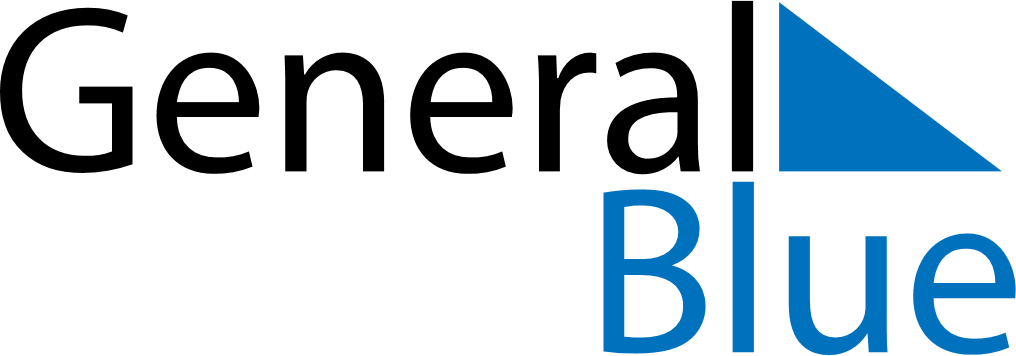 November 2024November 2024November 2024November 2024November 2024November 2024Candelaria, Atlantico, ColombiaCandelaria, Atlantico, ColombiaCandelaria, Atlantico, ColombiaCandelaria, Atlantico, ColombiaCandelaria, Atlantico, ColombiaCandelaria, Atlantico, ColombiaSunday Monday Tuesday Wednesday Thursday Friday Saturday 1 2 Sunrise: 5:50 AM Sunset: 5:35 PM Daylight: 11 hours and 45 minutes. Sunrise: 5:50 AM Sunset: 5:35 PM Daylight: 11 hours and 44 minutes. 3 4 5 6 7 8 9 Sunrise: 5:50 AM Sunset: 5:35 PM Daylight: 11 hours and 44 minutes. Sunrise: 5:51 AM Sunset: 5:34 PM Daylight: 11 hours and 43 minutes. Sunrise: 5:51 AM Sunset: 5:34 PM Daylight: 11 hours and 43 minutes. Sunrise: 5:51 AM Sunset: 5:34 PM Daylight: 11 hours and 42 minutes. Sunrise: 5:52 AM Sunset: 5:34 PM Daylight: 11 hours and 42 minutes. Sunrise: 5:52 AM Sunset: 5:34 PM Daylight: 11 hours and 41 minutes. Sunrise: 5:52 AM Sunset: 5:33 PM Daylight: 11 hours and 41 minutes. 10 11 12 13 14 15 16 Sunrise: 5:52 AM Sunset: 5:33 PM Daylight: 11 hours and 40 minutes. Sunrise: 5:53 AM Sunset: 5:33 PM Daylight: 11 hours and 40 minutes. Sunrise: 5:53 AM Sunset: 5:33 PM Daylight: 11 hours and 39 minutes. Sunrise: 5:53 AM Sunset: 5:33 PM Daylight: 11 hours and 39 minutes. Sunrise: 5:54 AM Sunset: 5:33 PM Daylight: 11 hours and 39 minutes. Sunrise: 5:54 AM Sunset: 5:33 PM Daylight: 11 hours and 38 minutes. Sunrise: 5:55 AM Sunset: 5:33 PM Daylight: 11 hours and 38 minutes. 17 18 19 20 21 22 23 Sunrise: 5:55 AM Sunset: 5:33 PM Daylight: 11 hours and 37 minutes. Sunrise: 5:55 AM Sunset: 5:33 PM Daylight: 11 hours and 37 minutes. Sunrise: 5:56 AM Sunset: 5:33 PM Daylight: 11 hours and 37 minutes. Sunrise: 5:56 AM Sunset: 5:33 PM Daylight: 11 hours and 36 minutes. Sunrise: 5:57 AM Sunset: 5:33 PM Daylight: 11 hours and 36 minutes. Sunrise: 5:57 AM Sunset: 5:33 PM Daylight: 11 hours and 36 minutes. Sunrise: 5:58 AM Sunset: 5:33 PM Daylight: 11 hours and 35 minutes. 24 25 26 27 28 29 30 Sunrise: 5:58 AM Sunset: 5:33 PM Daylight: 11 hours and 35 minutes. Sunrise: 5:58 AM Sunset: 5:34 PM Daylight: 11 hours and 35 minutes. Sunrise: 5:59 AM Sunset: 5:34 PM Daylight: 11 hours and 34 minutes. Sunrise: 5:59 AM Sunset: 5:34 PM Daylight: 11 hours and 34 minutes. Sunrise: 6:00 AM Sunset: 5:34 PM Daylight: 11 hours and 34 minutes. Sunrise: 6:00 AM Sunset: 5:34 PM Daylight: 11 hours and 33 minutes. Sunrise: 6:01 AM Sunset: 5:34 PM Daylight: 11 hours and 33 minutes. 